Active Response Training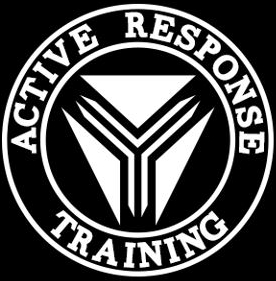 “The Unthinkable- Tactics and Concepts for the Gravest Extreme”Class Registration FormName________________________________________________________________________________Address______________________________________________________________________________Phone #______________________________________________________________________________Email________________________________________________________________________________Please complete this form and enclose it with a check or money order for $350 payable to “Greg Ellifritz”Send completed registration form and class fees to:Greg Ellifritz6220 Emberwood RdDublin, OH 43017Class fees must be paid in full and are non-refundable.  Registration limited to the first 20 paid students.